Rīgā, 15.07.2016.Nr. 1.-5.2./109	Rīgas pilsētas Būvvaldeibuvvalde@riga.lvValsts Vides dienestamvvd@vvd.gov.lv Par mola rekonstrukcijas Ķīšezerā būvdarbu atbilstību VVD Lielrīgas reģionālās vides pārvaldes izsniegtajiem tehniskajiem noteikumiem Nr. RI15TN0098 Pārbaudot dabā iedzīvotāju sniegto informāciju par “Ķīšezera aizbēršanu”, 13.08.2016. tika konstatēta zemessūcēja darbība un grunts kalni pie Sužu pussalas (skat. attēlus pielikumā). Pēc mums pieejamās informācijas šajā vietā, iespējams, tiek veikta mola rekonstrukcija (10.12.2015. izsniegta būvatļauja Mola Sužos, virzienā uz Ķīšezeru, pārbūvei http://atdep.rcc.lv/exp/buve/atlaujas.aspx?). Mola rekonstrukcijai 17.03.2015. Valsts vides dienesta Lielrīgas reģionālā vides pārvalde ir izsniegusi tehniskos noteikumus RI15TN0098, kas cita starpā ietver sekojošus nosacījumus:paredzētajā darbībā neietilpst ezera gultnes padziļināšanas darbi ar derīgo izrakteņu iegūšanu; plānotā darbībā ietilpst vienīgi dūņu iztīrīšana;paredzēto darbību realizēt bez Ķīšezera gultnes padziļināšanas un Ķīšezera krasta uzbēršanas Ķīšezera 10 m aizsargjoslā un applūstošajā teritorijā;izņemto dūņu krautuvi izvietot ārpus Ķīšezera applūstošajām teritorijām;nepārsniegt iesniegumā minētos pārbūvējamā mola parametrus un saglabāt iesniegumā attēloto būves konfigurāciju;veicot mola pārbūvi, dūņu izņemšanu ar rievsienu norobežotajā akvatorijas daļā uzsākt tikai pēc pilnīgas šīs akvatorijas norobežošanas no pārējā ezera;novērst piesārņojuma nonākšanu ezerā no krastā novietotajām dūņām.Ņemot vērā dabā novēroto grunts sūknēšanas darbu un grunts krāvumu apjomu, lūdzam Rīgas pilsētas būvvaldi un Valsts vides dienestu veikt pārbaudi dabā un savas kompetences ietvaros izvērtēt būvdarbu atbilstību būvatļaujas un tehnisko noteikumu RI15TN0098 prasībām (īpaši – kā tiek ievēroti augstāk minētie tehniskajos noteikumos iekļautie nosacījumi), kā arī normatīvo aktu un Rīgas pilsētas teritorijas plānojuma prasībām. Lūdzam novērst pārkāpumus, ja tādi tiek konstatēti, un informēt Latvijas Dabas fondu par veiktā izvērtējuma rezultātiem.Ar cieņu, 				Ģirts Strazdiņš, Latvijas Dabas fonda valdes loceklisL.Eņģele, t.26102617lelde.engele@inbox.lv PielikumsGrunts sūknēšana un uzbērumi Ķīšezerā pie Sužu pussalas, 13.08.2016.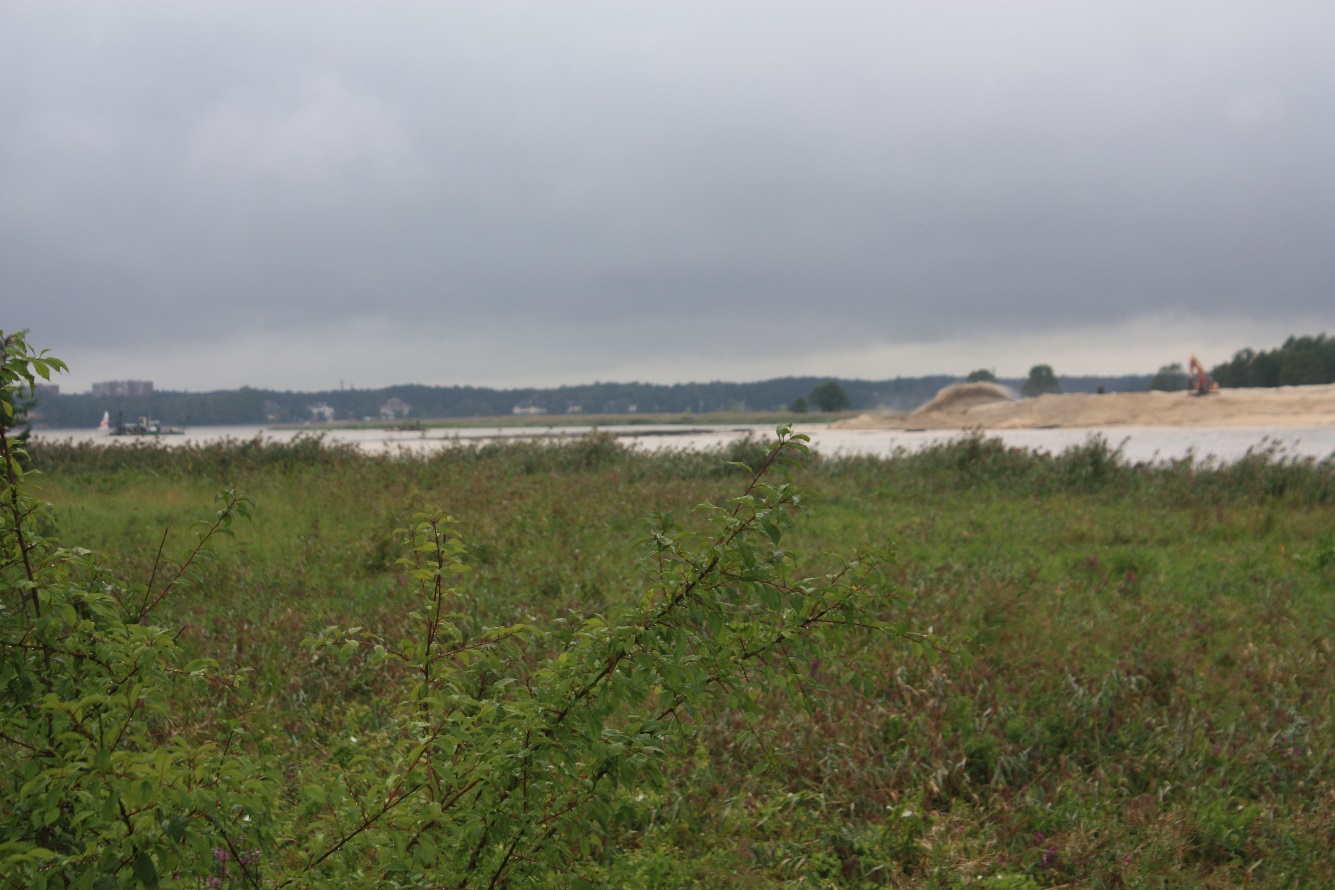 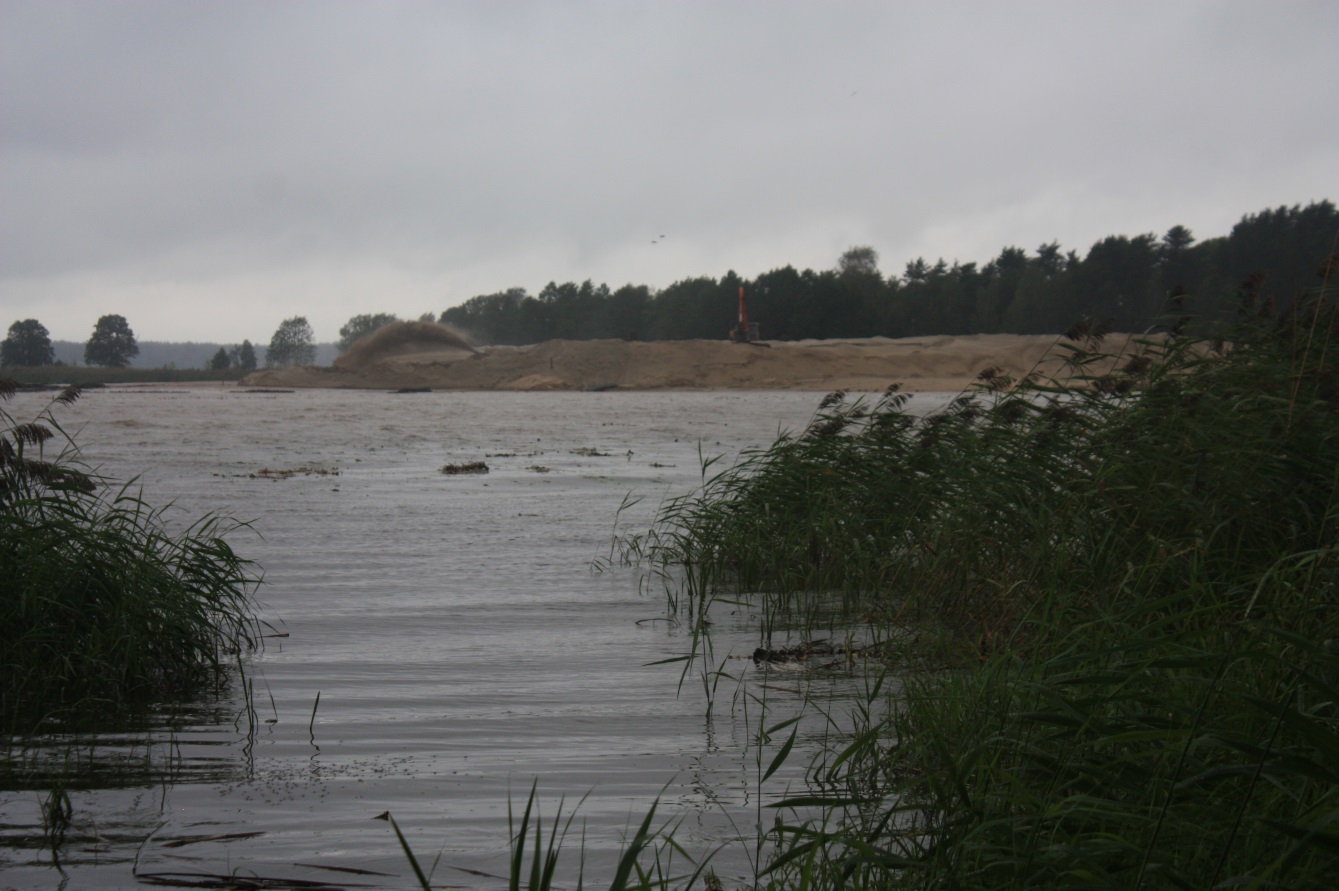 